Šluknovský výběžek4. červenec 2020Po čtyřech letech (ten čas opravdu letí  – jako by to bylo před rokem !) jsme oprášili myšlenku, zopakovat zajímavý okruh Šluknovským výběžkem. Silnice v tomto, v myslích lidí, chudém kraji, jsou velmi kvalitní a profilem zajímavé. Na zvolené trase přejedeme celkem šestkrát státní hranici, což při našich výletech není rozhodně pravidlem.Na sobotu 4. 7. 2020  předpověď počasí – určitě nehrozí žádné dešťové srážky, teplota vzduchu ideální (max. 25 st. C) – vyšla přesně !V 9.00 hod. se tedy v Hrádku n. N. sejde peleton v počtu 12 cyklistů (škoda, mohlo nás být více !).Vyrážíme přes státní hranici do Hartau a míříme dlouhým stoupáním do Jonsdorfu (teprve při zpáteční cestě jsme viděli, jaký je to kopec !).  Následuje úsek s krásnou cyklistikou po perfektních německých silnicích až na hraniční přechod a jsme ve Varnsdorfu. Prokličkujeme městem a již opět registrujeme německé nápisy (netýká se Majky a Táni, které si mají hodně sdělit – opět se naposledy viděly minulé odpoledne v práci).A jsme opět na přechodu a vjíždíme do Rumburku. Tady začíná ta pravá cyklistika – naší terminologií „mírně zvlněný terén“. Dlouhé stoupání na Valdek, vlny do Šluknova a nepříjemné stoupání k lomu Císařský. Z Velkého Šenova pak skutečně těžké stoupání na křižovatku u vrchu Plešný. Následuje prudký těžký sjezd do Brtníků a další kopec na Vlčí horu, kde čekala zasloužená odměna v podobě odpočinku a doplnění kalorií.Úsek sjezdu do Krásné Lípy a stoupání k Rybništi jsme zvládli na výbornou. Malý problém nastal při sjezdu do Horního Podluží, kdy v jedné zatáčce okusil tvrdost živičného povrchu silnice Honza Klos. Naštěstí to odneslo pouze odřené koleno (a trochu i loket).Přejíždíme opět státní hranici a přes kouzelnou vesničku Waltersdorf již stoupáme do Jonsdorfu a do cíle okruhu zbývá poslední deset kilometrů.Celkem jsme najeli 94 km s 1.150 nastoupanými metry.U piva (resp. Birelu) v restauraci „V zatáčce“ jsme zhodnotili etapu – jednohlasně spokojenost ! Nejeli jsme žádné „závody“, celkově klidná jízda, kterou si všichni užili !Škoda, že nás nebylo více, trasa byla plánovaná tak, aby mohli absolvovat všichni, třeba s možnou „zkratkou“.Tak snad příště !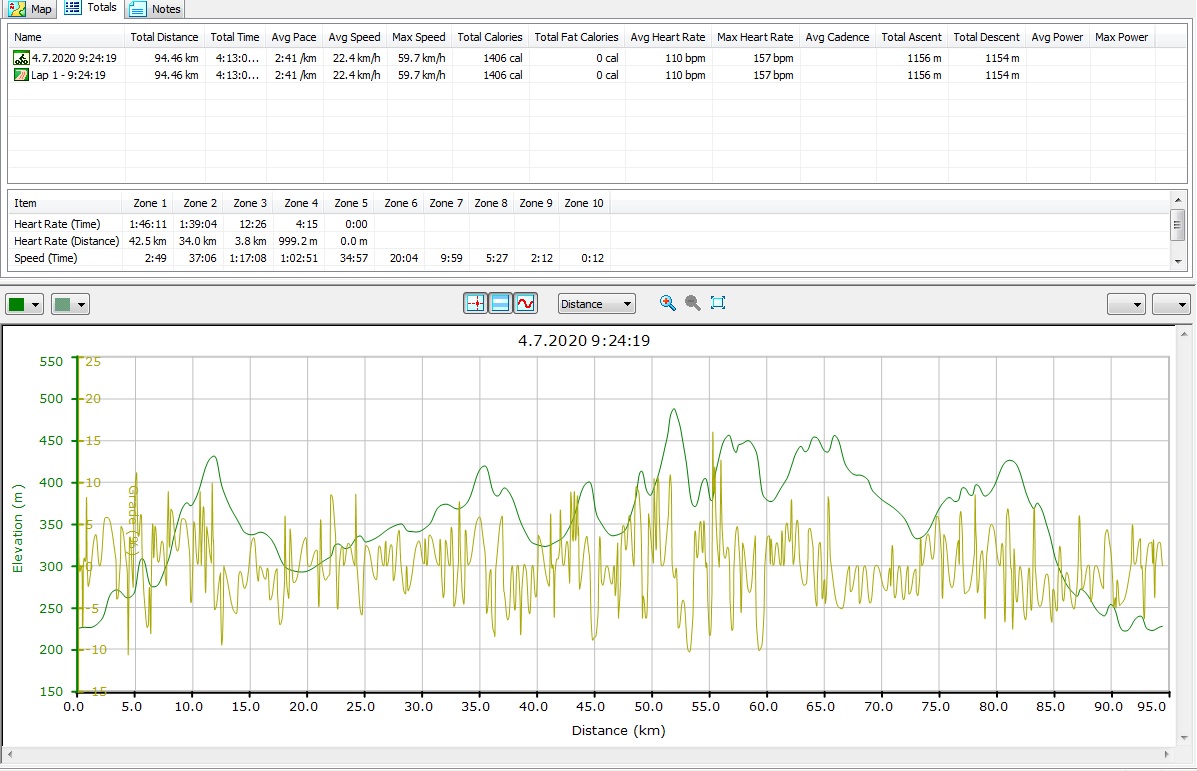 